ՈՐՈՇՈՒՄ N 128-Ա26 ԴԵԿՏԵՄԲԵՐԻ 2019թ.ԿԱՊԱՆ  ՀԱՄԱՅՆՔԻ ԱՎԱԳԱՆՈՒ 2019 ԹՎԱԿԱՆԻ ԴԵԿՏԵՄԲԵՐԻ  26-Ի   ԹԻՎ 9 ՀԵՐԹԱԿԱՆ ՆԻՍՏԻ ՕՐԱԿԱՐԳԸ ՀԱՍՏԱՏԵԼՈՒ ՄԱՍԻՆՂեկավարվելով «Տեղական ինքնակառավարման մասին» Հայաստանի Հանրապետության օրենքի 14-րդ և 17-րդ հոդվածներով և հաշվի առնելով համայնքի ղեկավարի առաջարկությունը նիստի օրակարգը հաստատելու մասին, համայնքի ավագանին    ո ր ո շ ու մ  է.Հաստատել Կապան համայնքի ավագանու 2019 թվականի դեկտեմբերի 26-ի թիվ 9  հերթական  նիստի օրակարգը.Կապան  համայնքի 2020 թվականի  բյուջեն հաստատելու մասինԿապան  համայնքի 2020թվականի տարեկան աշխատանքային պլանը հաստատելու մասինՀամայնքի սեփականություն համարվող գույքի 2019թ. գույքագրման փաստաթղթերը հաստատելու մասինԿապան համայնքի Կապան քաղաքի՝ համայնքային սեփականություն հանդիսացող հողամասում կառուցված, Ձորք թաղամասի թիվ 22 հասցեում գտնվող շենք-շինությունները համայնքային սեփականություն համարելու մասինՀայաստանի Հանրապետության Սյունիքի մարզի Կապան համայնքի սեփականություն հանդիսացող տրանսպորտային միջոցները «Կապանի կոմունալ ծառայություն» համայնքային ոչ առևտրային կազմակերպությանը անհատույց սեփականության իրավունքով հանձնելու մասինՀայաստանի Հանրապետության Սյունիքի մարզի Կապան համայնքի Կապան քաղաքի Ա. Մանուկյան փողոցի 1-ին նրբ. 1/32 հասցեում գտնվող, համայնքային սեփականություն հանդիսացող հողամասը  ուղղակի վաճառքի միջոցով օտարելու մասինԿապան համայնքի վարչական սահմաններում գտնվող,  «անհայտ» քաղաքացիների  որպես սեփականություն փոխանցված հողամասերը համայնքային սեփականություն ճանաչելու մասինՀամայնքային սեփականություն հանդիսացող հողամասի կառուցապատման իրավունքի տրամադրման պայմանագրի գործողության ժամկետը երկարաձգելու մասինՀողամասի  նպատակային նշանակության  փոփոխության նպատակով Հայաստանի Հանրապետության Սյունիքի մարզի Կապան համայնքի Սյունիք բնակավայրի հողերի օգտագործման ժամանակավոր սխեմայում նախատեսվող փոփոխությունը  հաստատելու մասինՍյունիքի մարզի Կապան համայնքի Կապան քաղաքի  գլխավոր հատակագծում փոփոխություններ կատարելու և գյուղատնտեսական նշանակության այլ հողերից 0.01257 հա հողամասի նպատակային նշանակությունը փոխելու մասինՍյունիքի մարզի Կապան համայնքի Կապան քաղաքի գլխավոր հատակագծում փոփոխություններ կատարելու և արդյունաբերության, ընդերքօգտագործման և այլ արտադրական նշանակության օբյեկտների հողերից 0.01955 հա հողամասի նպատակային նշանակությունը փոխելու մասինԿապան համայնքի ավագանու 2019 թվականի դեկտեմբերի 05-ի թիվ 107-Ն որոշման մեջ լրացում կատարելու մասինԿողմ( 11 )`ԱՆՏՈՆՅԱՆ ԱՐԵՆ                                       ԿԱՐԱՊԵՏՅԱՆ ՄԱՆԱՍԱՍՐՅԱՆ ՎԱՉԵ					  ՀԱՐՈՒԹՅՈՒՆՅԱՆ ԿԱՄՈԳԵՎՈՐԳՅԱՆ ՎԱՐԴԱՆ                              ՀԱՐՈՒԹՅՈՒՆՅԱՆ ՀԱՅԿԳՐԻԳՈՐՅԱՆ ՎԻԼԵՆ                                   ՄԱՐՏԻՐՈՍՅԱՆ ԿԱՐԵՆԴԱՎԹՅԱՆ ՆԱՐԵԿ                 		   ՄԿՐՏՉՅԱՆ ԱՐԱԴԱՎԹՅԱՆ ՇԱՆԹ	                                                  Դեմ ( 0 )Ձեռնպահ ( 0 )                   ՀԱՄԱՅՆՔԻ ՂԵԿԱՎԱՐ   		           ԳԵՎՈՐԳ ՓԱՐՍՅԱՆ2019թ. դեկտեմբերի 26ք. Կապան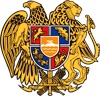 ՀԱՅԱՍՏԱՆԻ ՀԱՆՐԱՊԵՏՈՒԹՅՈՒՆ
ՍՅՈՒՆԻՔԻ ՄԱՐԶ
ԿԱՊԱՆ  ՀԱՄԱՅՆՔԻ  ԱՎԱԳԱՆԻ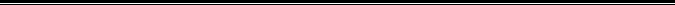 